Preguntas para ¿Qué Tal? Pg. 2-3, Actualidades (16 pts.)Questions marked with an * require some research on your part, outside of the article (internet search, dictionary, encyclopedia)¡Hola!¿Qué animal hay en la foto?________________________________¿Por qué son especiales?-Porque son las primeras ________________  _______________ que _______________ en un zoológico _____________________.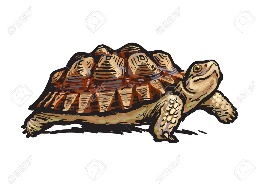 ¡Olas gigantes!3.  ¿Qué profesión tiene Axi Muniain?___________________________________4.   ¿Dónde está su campeonato?        a.  Málaga, España        b.  Nice, France        c.  Nazaret, Portugal5.  Las olas XXL son similares a un _____________ de __________ pisos.*BONUS (1 pt.):  How high is that in feet?_________Un hotel diferente¿En qué país está el hotel? ______________________________________¿En qué ciudad está el hotel?_____________________________________El texto describe una habitación que está en un camiónbarco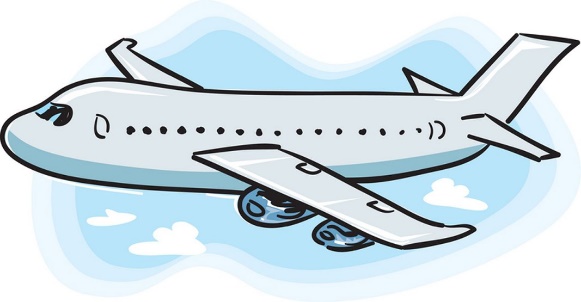 avión automóvil ¿Qué NO hay en esta habitación?un cuarto de bañouna piscinaun Jacuzziuna cama grandeUn hotel diferente¿En qué país está el hotel? ______________________________________¿En qué ciudad está el hotel?_____________________________________El texto describe una habitación que está en un camiónbarcoavión automóvil ¿Qué NO hay en esta habitación?un cuarto de bañouna piscinaun Jacuzziuna cama grandeCalendario:           En números:12.  ¿Cuándo comienza la Copa FIFA Feminina?El 7 de junioEl 7 de mayoEl 7 de julioCalendario:           En números:12.  ¿Cuándo comienza la Copa FIFA Feminina?El 7 de junioEl 7 de mayoEl 7 de julio